United States HistoryUnit 13 Readings:  Primary Sources on the ConservativesSOURCE A:  Ronald Reagan’s Speech for Barry Goldwater, 1964The Founding Fathers knew a government can't control the economy without controlling people. And they knew when a government sets out to do that, it must use force and coercion to achieve its purpose. So we have come to a time for choosing.Public servants say, always with the best of intentions, "What greater service we could render if only we had a little more money and a little more power." But the truth is that outside of its legitimate function, government does nothing as well or as economically as the private sector.SOURCE B:  President Nixon’s Inaugural Address, 1969The American dream does not come to those who fall asleep. But we are approaching the limits of what government alone can do. Our greatest need now is to reach beyond government, and to enlist the legions of the concerned and the committed. What has to be done, has to be done by government and people together or it will not be done at all. The lesson of past agony is that without the people we can do nothing; with the people we can do everything. To match the magnitude of our tasks, we need the energies of our people — enlisted not only in grand enterprises, but more importantly in those small, splendid efforts that make headlines in the neighborhood newspaper instead of the national journal. SOURCE C:  The Real Majority by Richard M. Scammon and Ben J. Wattenberg, 1970Many Americans have begun casting their ballots along the lines of issues relatively new to the American scene.  For several decades Americans have voted basically along the lines of bread-and-butter economic issues.  Now, Americans are apparently beginning to array themselves politically along the axes of certain social situations as well.  These situations have been described variously as law and order, backlash, antiyouth, malaise, change, or alienation.  We call it the Social Issue.The great majority of voters in America are unyoung, unpoor, and unblack:  they are middle-aged, middle-class, middle-minded.Those voters are afraid of the “crime wave.” In recent years there can be no doubt that there has been a sharp increase in crime.  These crimes include those that frighten the public the most:  murder, rape, robbery, aggravated assault.    And these are the crimes disproportionately committed by young people.Race is certainly a second key element of the Social Issue, and, of course, the racial question has always been with America.  In any event, in 1964 Harlem had a riot.  In 1965 Watts had a riot.  By 1966 every major city in America was asking itself, “Would it happen here?”And then there was “kidlash.”  Among a highly publicized segment of young America, hair got longer, skirts got short, foul language became ordinary, drugs became common, respect for elders became limited, the invasion and sacking of offices of college administrators became the initiation rite—and adults became fearful and upset.SOURCE D:  Speech of Barry Goldwater, 1964Rather than useful jobs in our country, people have been offered bureaucratic "make work," rather than moral leadership, they have been given bread and circuses, spectacles, and, yes, they have even been given scandals. Tonight there is violence in our streets, corruption in our highest offices, aimlessness among our youth, anxiety among our elders and there is a virtual despair among the many who look beyond material success for the inner meaning of their lives. Where examples of morality should be set, the opposite is seen. Small men, seeking great wealth or power, have too often and too long turned even the highest levels of public service into mere personal opportunity.SOURCE E:  The Sharon Statement by Young Americans for Freedom, 1960That the purpose of government is to protect those freedoms through the preservation of internal order, the provision of national defense, and the administration of justice;That when government ventures beyond these rightful functions, it accumulates power, which tends to diminish order and liberty; That the market economy, allocating resources by the free play of supply and demand, is the single economic system compatible with the requirements of personal freedom and constitutional government, and that it is at the same time the most productive supplier of human needs;SOURCE F:  Speech of George C. Wallace, 1968Our system is under attack: the property system, the free enterprise system, and local government. Anarchy prevails today in the streets of the large cities of our country, making it unsafe for you to even go to a political rally here in Madison Square Garden, and that is a sad commentary. Both national parties in the last number of years have kowtowed to every anarchist that has roamed the streets. The liberals and the left-wingers in both national parties have brought us to the domestic mess we are in now. And also this foreign mess we are in.I’m talking about law and order. The Supreme Court of our country has hand-cuffed the police, and tonight if you walk out of this building and are knocked in the head, the person who knocks you in the head is out of jail before you get in the hospital, and on Monday morning, they’ll try a policeman about it.SOURCE G:  Impeach Earl Warren Campaign (1958)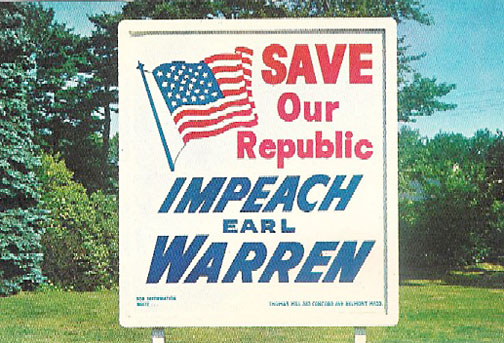 OCCUPATION:  Chief Justice of the U.S. Supreme Court.  PREVIOUS JUDICIAL EXPERIENCE:  None.  WARREN IS CONSIDERED TO BE A DANGEROUS AND SUBVERSIVE CHRACTER.  HE IS AN APPARENT SYMPATHISER OF THE COMMUNIST PARTY.  WARREN IS A RABID AGITATOR FOR COMPULSORY RACIAL MONGRELIZATION AND FAVORS THE USE OF FORCE TO COMPEL WHITE SCHOOL CHILDREN TO MINGLE INTIMATELY WITH NEGROES. EARL WARREN IS A FANTATIC WHO WILL STOP AT NOTHING TO AHIEVE HIS GOALS.  PERSONS WISHING TO AID IN BRINGING HIM TO JUSTICE SHOULD CONTACT THEIR CONGRESSMEN TO URGE HIS IMPEACHMENT FOR TREASON.